KLASA VI03.06.2020r.Temat:  RELACJE POLSKI Z SĄSIADAMI.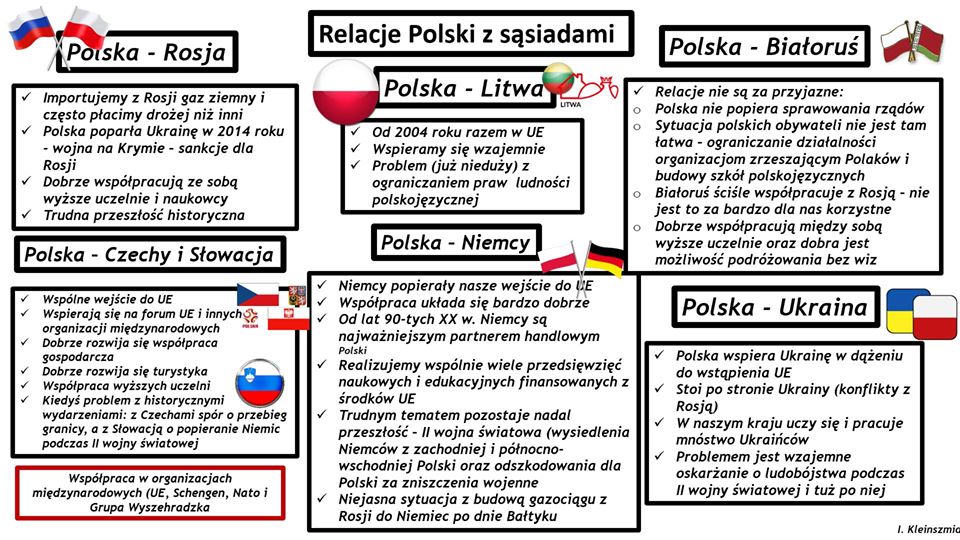 1. Przeczytaj uważnie temat lekcji ze stron 168 – 172 w podręczniku.2. Wykonaj notatkęMożesz skorzystać z poniższych informacji:1. Region transgraniczny to terytorium po obu stronach granicy o podobnych cechach. Cechy te wynikają z położenia geograficznego lub wspólnoty gospodarczej bądź tożsamości społecznej. 2. Euroregion to szczególna forma regionu transgranicznego, w którym powołano instytucje służące współpracy na płaszczyźnie kulturowej, społecznej i gospodarczej.3. Do celów euroregionów zaliczamy:• współpracę gospodarcza i planowanie rozwoju regionu; • rozwój infrastruktury technicznej; • współpracę w sferze społecznej; • przedsięwzięcia mające na celu ochronę elementów środowiska.3.  Wykonaj zadania w zeszycie ćwiczeń: Zadanie 1,2,3, str. 101-102W tym tygodniu nic nie odsyłacie tylko wykonujecie w domu  